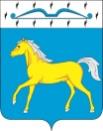 АДМИНИСТРАЦИЯ  ПРИХОЛМСКОГО  СЕЛЬСОВЕТАМИНУСИНСКОГО  РАЙОНАКРАСНОЯРСКОГО  КРАЯРОССИЙСКАЯ ФЕДЕРАЦИЯП О С Т А Н О В Л Е Н И Е 04.07.2022                               п. Прихолмье                                   №  36-пО внесении изменений в постановление № 18-п от 20.05.2016 г. «О муниципальной долговой книге Прихолмского сельсовета»В соответствии со статьей 121 Бюджетного кодекса Российской Федерации (в редакции Федерального закона № 65-ФЗ от 26.03.2022), руководствуясь ст. 20 Устава Прихолмского сельсовета, ПОСТАНОВЛЯЮ:         1. Внести следующие изменения в Порядок ведения муниципальной долговой книги Прихолмского сельсовета, утвержденный постановлением администрации Прихолмского сельсовета № 18-п от 20.05.2016 г. «О муниципальной долговой книге Прихолмского сельсовета», (далее – Порядок):         1.1. Пункт 2.5 Порядка изложить в следующей редакции:        «2.5. Информация о долговых обязательствах по муниципальным гарантиям вносится администрацией Прихолмского сельсовета в муниципальную долговую книгу в течение пяти рабочих дней с момента получения администрацией Прихолмского сельсовета сведений о фактическом возникновении (увеличении) или прекращении (уменьшении) обязательств принципала, обеспеченных муниципальной гарантией.».        1.2. Пункт 2.6 Порядка признать утратившим силу.              2. Настоящее постановление вступает в силу со дня, следующего за днем его опубликования в официальном печатном издании «Прихолмские вести». 3. Контроль за исполнением настоящего постановления оставляю за собой.Врип главы Прихолмского сельсовета:		                            С.А. Иванова